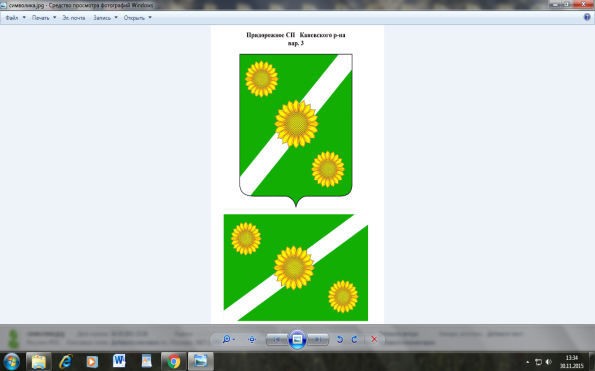 АДМИНИСТРАЦИЯ ПРИДОРОЖНОГО СЕЛЬСКОГО ПОСЕЛЕНИЯ КАНЕВСКОГО РАЙОНАРЕШЕНИЕ от 30.06.2021 года                                                                                        № 92ст. ПридорожнаяОб утверждении Порядка проведения осмотра зданий, сооружений в целях оценки их технического состояния и надлежащего технического обслуживания в соответствии с требованиями технических регламентов к конструктивным и другим характеристикам надежности и безопасности объектов, требованиями проектной документации указанных объектовВ соответствии с Градостроительным кодексом Российской Федерации, Федеральным законом от 06.10.2003 № 131-ФЗ «Об общих принципах организации местного самоуправления в Российской Федерации», Уставом Придорожного сельского поселения Каневского района совет депутатов Придорожного сельского поселения Каневского района решил:Утвердить Порядок проведения осмотра зданий, сооружений в целях оценки их технического состояния и надлежащего технического обслуживания в соответствии с требованиями технических регламентов к конструктивным и другим характеристикам надежности и безопасности объектов, требованиями проектной документации указанных объектов (прилагается).Настоящее решение разместить на официальном сайте Придорожного сельского поселения Каневского района в информационно-телекоммуникационной сети «Интернет».Решение вступает в силу на следующий день после его официального обнародования.Заместитель председателя Совета Придорожного сельского поселения Каневского района                                                           О.Ю. РаковаУТВЕРЖДЕНрешением совета депутатовПридорожного сельского поселенияКаневского районаот __________ № ____(приложение)Порядок проведения осмотра зданий, сооружений в целях оценки их технического состояния и надлежащего технического обслуживания в соответствии с требованиями технических регламентов к конструктивным и другим характеристикам надежности и безопасности объектов, требованиями проектной документации указанных  объектов1. Общие положения1.1. Порядок проведения осмотра зданий, сооружений в целях оценки их технического состояния и надлежащего технического обслуживания в соответствии с требованиями технических регламентов к конструктивным и другим характеристикам надежности и безопасности объектов, требованиями проектной документации указанных объектов (далее – Порядок) разработан в соответствии с Градостроительным кодексом Российской Федерации, Федеральным законом от 06.10.2017 № 131-ФЗ «Об общих принципах организации местного самоуправления в Российской Федерации», Уставом Придорожного сельского поселения Каневского района.1.2. Порядок устанавливает процедуру организации и проведения осмотра зданий, сооружений в целях оценки их технического состояния и надлежащего технического обслуживания в соответствии с требованиями технических регламентов к конструктивным и другим характеристикам надежности и безопасности объектов, требованиями проектной документации указанных объектов на территории Придорожного сельского поселения (далее – осмотр зданий, сооружений), обязанности администрации Придорожного сельского поселения Каневского района (далее – администрация) при проведении осмотра зданий, сооружений, особенности осуществления контроля за соблюдением Порядка.1.3. Порядок применяется при проведении осмотра зданий, сооружений, за исключением случаев, если при эксплуатации таких зданий, сооружений осуществляется государственный контроль (надзор) в соответствии с федеральными законами.2. Организация и проведение осмотра зданий, сооружений2.1. Осмотр зданий, сооружений и выдача рекомендаций об устранении выявленных в ходе такого осмотра нарушений в случаях, предусмотренных Градостроительным кодексом Российской Федерации, осуществляется уполномоченным структурным подразделением администрации (далее – уполномоченный орган). Уполномоченным органом при проведении осмотра зданий и сооружений на территории Придорожного сельского поселения является Администрация Придорожного сельского поселения Каневского района.2.2. Осмотр зданий, сооружений проводится в случае поступления заявления физического или юридического лица о нарушении требований законодательства Российской Федерации к эксплуатации зданий, сооружений, о возникновении аварийных ситуаций в зданиях, сооружениях или возникновении угрозы разрушения зданий, сооружений.2.3. Предметом осмотра зданий, сооружений является оценка их технического состояния и надлежащего технического обслуживания в соответствии с требованиями технических регламентов к конструктивным и другим характеристикам надежности и безопасности объектов, требованиями проектной документации указанных объектов.2.4. Основанием проведения осмотра зданий, сооружений является распоряжение администрации о проведении осмотра здания, сооружения (далее – распоряжение).2.5. Распоряжение должно быть оформлено Администрации Придорожного сельского поселения:в течение пяти дней со дня регистрации заявления о нарушении требований законодательства Российской Федерации к эксплуатации зданий, сооружений;в день регистрации заявления о возникновении аварийных ситуаций в зданиях, сооружениях или возникновении угрозы разрушения зданий, сооружений.2.6. Распоряжение должно содержать следующие сведения:1) правовые основания проведения осмотра здания, сооружения;2) фамилии, имена, отчества, должности специалистов, ответственных за проведение осмотра здания, сооружения;3) фамилии, имена, отчества, должности специалистов, привлеченных для осмотра здания, сооружения;4) место нахождения осматриваемого здания, сооружения;5) предмет осмотра здания, сооружения;6) дату и время проведения осмотра здания, сооружения.2.7. К проведению осмотра зданий, сооружений привлекаются специалисты администрации Каневского района. В случае аварийных ситуаций, связанных с разрушением зданий или сооружений, для их осмотра также могут привлекаться специалисты отдела по делам гражданской обороны и чрезвычайным ситуациям администрации Каневского района Краснодарского края. Для вынесения компетентного заключения (рекомендаций по устранению допущенных нарушений), к осмотру зданий и сооружений могут привлекаться эксперты по строительству, проектированию, эксплуатации зданий и сооружений, представители экспертных и  иных организаций. 2.8. Заявитель и собственник здания, сооружения или лицо, которое владеет зданием, сооружением на ином законном основании (на праве аренды, хозяйственного ведения, оперативного управления, безвозмездного пользования  и другое) в случае, если соответствующим договором, решением органа государственной власти или органа местного самоуправления установлена ответственность такого лица за эксплуатацию здания, сооружения, либо привлекаемое собственником или таким лицом в целях обеспечения безопасной эксплуатации здания, сооружения на основании договора физическое или юридическое лицо (далее – лицо, ответственное за эксплуатацию здания, сооружения) уведомляются уполномоченным органом о проведении осмотра зданий, сооружений не позднее, чем за три рабочих дня до дня проведения осмотра зданий, сооружений посредством направления копии распоряжения заказным почтовым отправлением с уведомлением о вручении.В случае поступления заявления о возникновении аварийных ситуаций в зданиях, сооружениях или возникновении угрозы разрушения зданий, сооружений, заявитель и лицо, ответственное за эксплуатацию здания, сооружения, уведомляются уполномоченным органом о проведении осмотра зданий, сооружений незамедлительно с момента издания распоряжения любым доступным способом.2.9. При осмотре зданий, сооружений проводится визуальное обследование конструкций (с фотофиксацией видимых дефектов), изучаются сведения об осматриваемом объекте (время строительства, сроки эксплуатации), общая характеристика объемно-планировочного и конструктивного решений и систем инженерного оборудования, производятся обмерочные работы и иные мероприятия, необходимые для оценки технического состояния и надлежащего технического обслуживания здания, сооружения в соответствии с требованиями технических регламентов к конструктивным и другим характеристикам надежности и безопасности объектов, требованиями проектной документации осматриваемого объекта.2.10. Срок проведения осмотра зданий, сооружений составляет не более 20 дней со дня регистрации заявления, а в случае поступления заявления о возникновении аварийных ситуаций в зданиях, сооружениях или возникновении угрозы разрушения зданий, сооружений – не более 24 часов с момента регистрации заявления.2.11. По результатам осмотра зданий, сооружений составляется акт осмотра здания, сооружения по форме согласно приложению к Порядку (далее – акт осмотра).К акту осмотра прикладываются материалы фотофиксации осматриваемого здания, сооружения и иные материалы, оформленные в ходе осмотра здания, сооружения.2.12. В случае выявления при осмотре зданий, сооружений нарушений требований технических регламентов к конструктивным и другим характеристикам надежности и безопасности объектов, требований проектной документации указанных объектов в акте осмотра излагаются рекомендации о мерах по устранению выявленных нарушений.2.13. Акт осмотра подписывается лицами, проводившими осмотр зданий, сооружений.Подписанный акт осмотра утверждается главой администрации в течение пяти дней со дня проведения осмотра зданий, сооружений, а в случае проведения осмотра зданий, сооружений на основании заявления о возникновении аварийных ситуаций в зданиях, сооружениях или возникновении угрозы разрушения зданий, – в день проведения осмотра зданий, сооружений.Акт осмотра удостоверяется печатью.2.14. Копия акта осмотра направляется заявителю, лицу, ответственному за эксплуатацию здания, сооружения, в течение трех дней со дня его утверждения заказным почтовым отправлением с уведомлением о вручении, либо вручается указанным лицам под роспись, а в случае проведения осмотра зданий, сооружений на основании заявления о возникновении аварийных ситуаций в зданиях, сооружениях или возникновении угрозы разрушения зданий, сооружений – вручается заявителю, лицу, ответственному за эксплуатацию здания, сооружения, в день проведения осмотра зданий, сооружений любым доступным способом.2.15. В случае выявления нарушений требований технических регламентов к конструктивным и другим характеристикам надежности и безопасности объектов, требований проектной документации указанных объектов уполномоченный орган направляет копию акта осмотра в течение трех дней со дня его утверждения в орган, должностному лицу, в компетенцию которых входит решение вопроса о привлечении к ответственности лица, совершившего такое нарушение.2.16. Сведения о проведенном осмотре зданий, сооружений вносятся в журнал учета осмотров зданий, сооружений  по форме, включающей:порядковый номер;дату проведения осмотра зданий, сооружений;место нахождения осматриваемых зданий, сооружений;отметку о выявлении (не выявлении) нарушений требований технических регламентов к конструктивным и другим характеристикам надежности и безопасности объектов, требований проектной документации указанных объектов.2.17. Журнал учета осмотров зданий, сооружений должен быть прошит, пронумерован и удостоверен печатью уполномоченного органа.К журналу учета осмотров зданий, сооружений приобщаются акты осмотра.2.18. Осмотр зданий, сооружений не проводится, если при эксплуатации зданий, сооружений осуществляется государственный контроль (надзор) в соответствии с федеральными законами.В этом случае заявление о нарушении требований законодательства Российской Федерации к эксплуатации зданий, сооружений, о возникновении аварийных ситуаций в зданиях, сооружениях или возникновении угрозы разрушения зданий, сооружений направляется в орган, осуществляющий, в соответствии с федеральными законами, государственный контроль (надзор) при эксплуатации зданий, сооружений, в течение семи дней со дня его регистрации.Заявителю направляется письменное уведомление об отказе в проведении осмотра зданий, сооружений и о направлении заявления для рассмотрения в орган, осуществляющий в соответствии с федеральными законами государственный контроль (надзор) при эксплуатации зданий, сооружений, в течение семи дней со дня регистрации заявления.2.19. В случае поступления заявления о возникновении аварийных ситуаций в зданиях, сооружениях или возникновении угрозы разрушения зданий, сооружений уполномоченный орган, вне зависимости от наличия обстоятельств, перечисленных в пункте 2.18 Порядка, организует и проводит мероприятия по предупреждению и ликвидации последствий чрезвычайной ситуации в соответствии с законодательством.3. Обязанности специалистов структурных подразделений администрации при проведении осмотра зданий, сооруженийСпециалисты структурных подразделений администрации при проведении осмотра зданий, сооружений обязаны:соблюдать законодательство, муниципальные правовые акты, права и законные интересы физических и юридических лиц при проведении осмотра зданий, сооружений;проводить осмотр зданий, сооружений на основании распоряжения и при предъявлении служебных удостоверений;не препятствовать заявителю, лицу, ответственному за эксплуатацию здания, сооружения, их уполномоченным представителям присутствовать при проведении осмотра зданий, сооружений и давать разъяснения по вопросам, относящимся к предмету осмотра зданий, сооружений;предоставлять заявителю, лицу, ответственному за эксплуатацию здания, сооружения, их уполномоченным представителям, информацию и документы, относящиеся к предмету осмотра зданий, сооружений;осуществлять иные обязанности, предусмотренные законодательством, муниципальными правовыми актами.4. Контроль за соблюдением ПорядкаКонтроль за соблюдением Порядка осуществляется главой администрации Придорожного сельского поселения Каневского района.УТВЕРЖДАЮГлава администрации ______________________ Придорожного сельского поселения __________________ / ________________/(подпись)		(ФИО)М.П.                                  «____»_________20___г.АКТ ОСМОТРА ЗДАНИЯ, СООРУЖЕНИЯ___________________________________________            _____________________(населенный пункт)						(дата, время составления)Настоящий акт составлен   _____________________________________________________(наименование уполномоченного органа администрации ССП)_____________________________________________________________________________с участием ___________________________________________________________________(фамилии, имена, отчества, должности специалистов АССП)__________________________________________________________________________________________________________________________________________________________привлеченных экспертов, специалистов, представителей экспертных и иных организаций _____________________________________________________________________________(фамилия, имя, отчество,_____________________________________________________________________________должность, место работы)на основании распоряжения администрации ______________________________ Придорожного сельского поселения Каневского района от «____» ____________20 ___ г. № _____Объект осмотра: ______________________________________________________________(наименование здания, сооружения, его место нахождения) _____________________________________________________________________________При осмотре установлено:____________________________________________________________________________________________________________________________________(подробное описание данных, характеризующих состояние объекта осмотра)_____________________________________________________________________________Выявлены (не выявлены) нарушения:___________________________________________
      _____________________________________________________________________________(в случае выявления указываются нарушения требований технических регламентов,_____________________________________________________________________________                  проектной документации)_____________________________________________________________________________Рекомендации о мерах по устранению выявленных нарушений: ______________________________________________________________________________________________________________________________________________________________________________При осмотре присутствовали заявитель (лицо ответственное за эксплуатацию здания, сооружения):    _____________________________________________________________________________(фамилии, имена, отчества, должности лиц)     _____________________________________________________________________________Приложения к акту:    _____________________________________________________________________________(материалы фотофиксации осматриваемого здания, сооружения, иные материалы,_____________________________________________________________________________оформленные в ходе осмотра) _____________________________________________________________________________Подписи лиц, проводивших осмотр:                       ___________________________ 	___________________________(подпись)					(ФИО)		___________________________	___________________________(подпись)					(ФИО)___________________________	___________________________(подпись)					(ФИО)___________________________	___________________________                                                                   (подпись)                                                                           (ФИО)Приложениек Порядку проведения осмотра зданий, сооружений в целях оценки их технического состояния и надлежащего технического обслуживания в соответствии с требованиями технических регламентов к конструктивным и другим характеристикам надежности и безопасности объектов, требованиями проектной документации указанных объектов